Государственное казенное общеобразовательное учреждение Ленинградской области «Сланцевская школа – интернат, реализующая адаптированные образовательные программы» ГКОУ ЛО «Сланцевская школа – интернат»Конспект воспитательного занятияНаправление: духовно-нравственноеФорма: занятие-рассуждение                                         «Умейте дружбой дорожить»(Возрастная категория: 12 – 13 лет)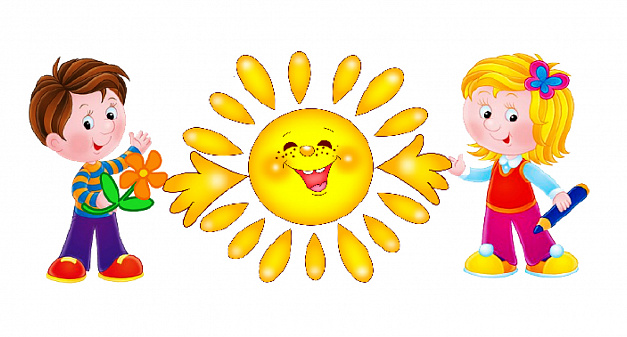                                                                                                                    Разработала: Крупенина Н.К.,                                  воспитатель2018 г.                                      Тема: «Умейте дружбой дорожить»Цель: Формирование у обучающихся с интеллектуальными нарушениями понимания ценности дружбы, нравственных качеств, которые способствуют созданию дружеских отношений.Возраст: 12-13 летЗадачи:Расширение знаний у обучающихся о взаимоотношениях людей, о дружбе, обсудить роль дружбы в жизни человека, выработать правила, которые помогают сохранить дружбу, показать какую роль играют друзья в нашей жизни.Развитие коммуникативных способностей. Развивать  и корректировать личностные качества.  Развивать у обучающихся умение вести рассуждения.Воспитывать дружеские взаимоотношения, уважения друг к другу, умение дружить, ценить и беречь дружбу, развивать у детей способность к сопереживанию, желание прийти друг к другу на помощь в сложной ситуации.Место проведения: класс.Форма проведения: занятие рассуждениеОборудование: проектор, ноутбук, карандаши, листы с заданиям, презентация, видеоролик, плакат «Солнышко», правила дружбы.Предварительная работа: беседа, заучивание стхов.Ход занятия:Этапы занятияДеятельности педагогаДеятельности детейКритерии оцениванияКритерии оцениванияКоррекционная работа1.Организационный моментСлайд 1-Здравствуйте ребята! Дорогие гости! Прежде чем начать занятие давайте пожелаем друг другу что-то очень хорошее, приятное. А начать я предлагаю со слов: «Я желаю тебе…»-А теперь возьмемся за руки. Ребята, когда вы передавали цветок и пожелания, какое у вас было настроение?-Вот таким образом при помощи приятных слов и улыбок мы сплели веночек радости, в котором вместо цветов вы и ваше настроение.Дети встают в круг, передают цветок и говорят пожелания друг другу.Выражение эмоций, развитие мышления. Согласованность движений.2.Вводная частьСлайд 2-Чтобы определить тему нашего занятия, послушайте стихотворение:      Что значит друг везде      Верен в счастье и беде.      Грусть твоя его тревожит      И во всем без дальних слов       Он помочь тебе готов.-Ребята вы догадались, о чем пойдет речь на нашем занятии?-Тема нашего занятия «Умейте дружбой дорожить»-Кого можно назвать другом?Друзья - это не только ваши сверстники. Друг-это школьный учитель, воспитатель, книга, животное. Самый лучший друг – это мама. Пословица гласит: «Нет лучше дружка, чем родная матушка».Игра: «Качества настоящего друга»На столах карточки красного и зеленого цвета. -Называю качества, которые подходят настоящему другу.Карточка зеленого цвета - согласны.Карточка красного цвета – не согласны.(верный, вредный, надежный, отзывчивый, грубый, лживый, честный, храбрый, подлый, преданный)-Что значит дружить, как вы это понимаете?-Человек – это существо общественное, он не может жить без других людей. Все мы живем в обществе, среди людей. С одними мы учимся, с другими отдыхаем. Мы связаны совместной деятельностью. И если нас объединяют общие интересы, общее дело, симпатия друг к другу, то нас можно назвать товарищами. А высшая степень товарищества дружба. -Скажите, а у вас есть друзья?-Почему вы дружите?-А как вы думаете ,существуют ли правила дружбы?-Скажите, а дружбе можно научиться?-Сегодня мы с вами постараемся создать правила дружбы.Дети внимательно слушают стихотворение.Дети высказывают свое мнение, рассуждают по данным вопросам.Дети выполняют задание, согласно условиям  игры.Дети высказывают свое мнение полным ответом.Ответы детей на данные вопросы...Развитие мышления, умение давать полные и верные ответы.Развитие памяти, мышления, внимания.Умения давать полные и верные ответы.3.Основная частьСлайд 3На доску вывешивается лепесток с правиломПоказ видео ролика про верность среди животных.На доску вывешиваем лепесток с правилом.Слайд 4Вывешивается лепесток с правилом на плакатСценку показывают две ученицы.Слайд 5Вывешивается лепесток с правилом на плакат.Слайд 6Вывешивается лепесток с правилом на плакатСлайд 7Слайд 8Ход занятия.Притча:У одного старика было три сына, и они никак не могли ужиться вместе. Старику очень хотелось, чтобы после его смерти сыновья жили в мире. Он решил научить их этому.Однажды отец позвал их к себе и попросил разломать пополам веник. Сначала попробовал старший сын, но, сколько он не старался ничего не получилось. Такие же неудачи настигли и среднего и младшего сына. Тогда отец развязал веник и попросил каждого сына разломить по несколько соломинок. Это, конечно  им удалось. Отец сказал:-Вот также и в жизни, если вы будете вместе, то вас никто не сломит, а по отдельности вас легко победить, как сломать соломинку.-Ребята, как вы поняли смысл этой притчи?-Что хотел старик от своих сыновей?-Какой наказ дал старик своим детям?-Что значит сломить человека?Задание: «Сломай соломинку»-Легко ли сломить одну соломинку?-А легко ли сломить много соломинок?-Как вы думаете, какое правило дружбы можно составить?Правило: «В трудной ситуации одного человека легко сломать, а если нас много, то трудно»Ребята, а вы знаете, в животном мире тоже есть дружба, есть множество примеров. Я хочу вам показать видео ролик про дружбу и верность собак из кинофильма «Белый плен»-Какое правило дружбы можно составить, после просмотра ролика?Правило: «Друзья должны быть верными»Игра: « Комплименты»Участники выстраиваются в два круга (внутренний и внешний, лицом друг к другу). Участник говорят комплименты, затем по команде ведущего внутренний круг сдвигается, партнеры меняются.- Приятно ли вам было слушать комплименты?Что приятней получать или говорить комплименты?- Какое правило дружбы, исходя из этого упражнения, мы можем составить?Правило: «Приятное общение»Задание: «Обсудим ситуацию»На самостоятельной работе в школе, Катя обнаружила, что забыла ручку дома.Катя: Ой, я забыла дома ручку.Маша: А у меня запасная ручка есть!Катя: Будь другом дай мне, а то я двойку получу.Маша: А что ты мне за это дашь?Катя: Ну, денег дам.Маша: Да зачем мне твои три копейки? Будешь за меня дежурить всю неделю?Катя: Да ладно, давай уже!-Ребята вы считаете, Маша поступила, как настоящий друг?- Как бы вы поступили на ее месте?- Какое правило составим из этой ситуации?- Настоящий друг должен быть бескорыстным.Правило: «Бескорыстная дружба»- Дружба – это не только великий дар, но и великий труд. Можно друга найти, но очень легко потерять. Во многих пословицах содержаться мудрые наставления, как сохранить дружбу.Задание: «Соотнеси пословицу»(Предложить свои действия по ситуации и подобрать пословицу.)Ситуация 1. Вы пришли с тренировки и буквально валитесь с ног от усталости. Но тут звонит вам друг и просит помочь.«Друга иметь – себя не жалеть»Ситуация 2. Вы играли в футбол во дворе. Ваш друг сломал руку. «Друг познается в беде»Ситуация 3.Ваш друг поступил подло, но потом решил вернуть вашу дружбу, предложив дорогой подарок.«Друга на деньги не купишь»Правило «Дорожить дружбой»Задание: Моделирование ситуации, продолжи предложение:Если бы я обидел своего друга, то я…Если бы мой товарищ получил пятёрку, то я…Если бы мой друг обидел меня, то я…Если бы мой товарищ зацепился за стул и упал, то я…Если бы мой друг получил двойку, то я…Если бы у меня были конфеты, то я…Если бы у меня была интересная игра, то я…Если бы мне друг рассказал секрет, то я…Если бы я увидел, что мой друг хочет обидеть кого-то, то я…Если мой друг не умеет решать задачи, то я…- Смотрите сколько правил дружбы мы с вами открыли ( зачитать все правила, написанные на лепестках)Вывод: Когда вы обретаете друзей, вместе преодолевая трудности, насмешки, непонимание; когда вы вместе радуетесь и веселитесь, то вы сами становитесь более счастливыми.РефлексияВ качестве рефлексии детям раздаются силуэты мальчиков и девочек, но без изображения лица.  Дорисовывают эмоции, которые испытывают сами, по окончании занятия. Затем прикрепляются на плакат «Дружба», продолжая предложения:- сегодня я узнал…….- на занятии я запомнил……..-я понял, что…….- Посмотрите внимательно на плакат и на лица, которые вы изобразили. Какие эмоции преобладают на нем. Вот видите, дружба приносит радость общения.Запомните, что учиться дружить никогда не поздно!!!Наше занятие подошло к концу. Давайте встанем и скажем друг другу слова известного героя, добрейшего и терпеливейшего кота Леопольда: «Ребята, давайте жить дружно!»Дети  внимательно слушают притчу.Дети отвечают на вопросы, высказывают свое мнение, полным ответом.Дети выполняют задание, делают вывод.Дети просматривают видеоролик, обсуждают его и делают вывод.Дети встают в круг и говорят друг другу комплименты, согласно условиям игры. Отвечают на вопросы, делают вывод.Дети просматривают сценку.Обсуждают сценку, отвечая на вопросы полным ответом, делают вывод.Дети слушают речь педагога.Дети высказывают свои действия, согласно ситуации, подбирают соответствующую пословицу, делают вывод.Дети продолжают предложения, выданные на листочках.Дети слушают речь педагога, повторяют правила, которые составили во время занятия.Дети дорисовывают эмоции, затем прикрепляются на плакат «Дружба», продолжая предложения.Дети хором произносят слова..Умение слушать и рассуждать, анализировать текст, давая полные, развернутые ответы.Согласованность движений, выражение эмоций.Умение анализировать увиденное, давая полные ответы.Согласованность движений, выражение эмоций, развитие внимания, мышления.Умение рассуждать, анализировать ситуацию.Развитие мышления, внимания, памяти, правильность выбранных решений.Правильность выбранных решений.Эмоции детей. Выражение.Умение слушать и рассуждать, анализировать текст, давая полные, развернутые ответы.Согласованность движений, выражение эмоций.Умение анализировать увиденное, давая полные ответы.Согласованность движений, выражение эмоций, развитие внимания, мышления.Умение рассуждать, анализировать ситуацию.Развитие мышления, внимания, памяти, правильность выбранных решений.Правильность выбранных решений.Эмоции детей. Выражение.3.Основная частьСлайд 3На доску вывешивается лепесток с правиломПоказ видео ролика про верность среди животных.На доску вывешиваем лепесток с правилом.Слайд 4Вывешивается лепесток с правилом на плакатСценку показывают две ученицы.Слайд 5Вывешивается лепесток с правилом на плакат.Слайд 6Вывешивается лепесток с правилом на плакатСлайд 7Слайд 8